CHAPTER 606FISHERIES MANAGEMENT RESEARCHSUBCHAPTER 1LOBSTER RESEARCH§6141.  Lobster research programThe commissioner shall establish a program of lobster research within the Bureau of Resource Management.  The purpose of this program is to develop reliable scientific information for use in management decisions.  [PL 1995, c. 665, Pt. M, §1 (AMD).]1.  Research.  The lobster research program shall include investigation of lobster population dynamics, reproductive behavior and migration patterns.  Specific attention shall be given to evaluating the impacts of the State's v-notch program on the reproductive potential of lobster stocks.[PL 1985, c. 677, §1 (NEW).]2.  Policy investigations.  The commissioner shall develop in the lobster research program the capacity to systematically analyze the effects of conservation and management options.  The analysis includes both the biological and economic components of the fishery.  Options for policy analysis include, without limitation, changes in the lobster measures, seasons, limitations on effort and limitations on entry to the fishery.  Analysis of these options shall be conducted cooperatively with the industry and the Lobster Advisory Council.[PL 1985, c. 677, §1 (NEW).]3.  Data collection.  The commissioner shall continue the lobster fisheries data collection project undertaken by the department since 1967.  Continuity of data collection shall be ensured.[PL 1985, c. 677, §1 (NEW).]4.  Cooperation.  The commissioner shall cooperatively develop and coordinate the lobster research program with the University of Maine and the lobster industry.[PL 1985, c. 677, §1 (NEW).]5.  Report. [PL 2011, c. 598, §14 (RP).]6.  Funds.  All federal and state funds obtained and used by the department for lobster research shall be utilized to achieve the objectives of this subchapter.[PL 1985, c. 677, §1 (NEW).]SECTION HISTORYPL 1985, c. 677, §1 (NEW). PL 1987, c. 694, §2 (AMD). PL 1995, c. 665, §M1 (AMD). PL 2011, c. 598, §14 (AMD). The State of Maine claims a copyright in its codified statutes. If you intend to republish this material, we require that you include the following disclaimer in your publication:All copyrights and other rights to statutory text are reserved by the State of Maine. The text included in this publication reflects changes made through the First Regular and First Special Session of the 131st Maine Legislature and is current through November 1, 2023
                    . The text is subject to change without notice. It is a version that has not been officially certified by the Secretary of State. Refer to the Maine Revised Statutes Annotated and supplements for certified text.
                The Office of the Revisor of Statutes also requests that you send us one copy of any statutory publication you may produce. Our goal is not to restrict publishing activity, but to keep track of who is publishing what, to identify any needless duplication and to preserve the State's copyright rights.PLEASE NOTE: The Revisor's Office cannot perform research for or provide legal advice or interpretation of Maine law to the public. If you need legal assistance, please contact a qualified attorney.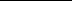 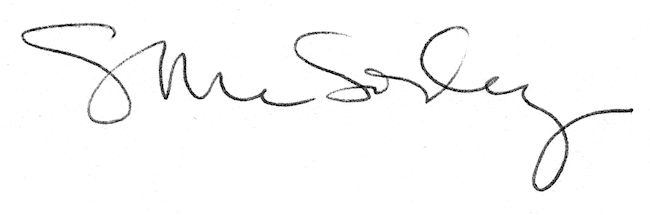 